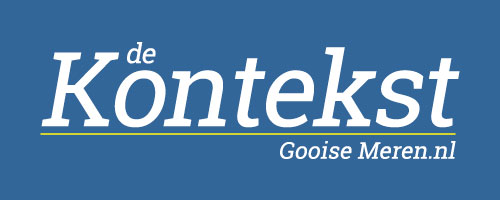 Doel:Het doel van deze themadag is om de deelnemers meer systemisch en contextueel te laten kijken naar problemen van kinderen. De ervaring is dat het kind vaak door de kindertherapeut in therapie wordt genomen met een hulpvraag mbt (ogenschijnlijk) individuele problematiek. Vanuit systemische optiek blijken systemisch factoren zowel luxerend en/of onderhoudend te kunnen zijn aan het probleem. De functie van het probleem in het systeem wordt zichtbaar door de relationele dynamiek in het gezin te onderzoeken. Daarvoor is de informatie van de ouders nodig. Een therapie is voor het kind in veel gevallen weinig zinvol, als de systemische factoren niet in kaart worden gebracht en ouders in de thuissituatie het proces van het kind niet ondersteunen. Juist zij hebben meer inzicht nodig in hoe zij zelf onbedoeld en onbewust kunnen bijdragen aan het verergeren van het probleem.